Домашняя контрольная работа по теме«Теорема синусов, теорема косинусов»9 классСреди предложенных формул укажите теорему синусов и теорему косинусов:;.;;.В равнобедренном треугольнике с основанием, равным 24 см, угол при основании равен 15. Найдите радиус описанной окружности.В треугольнике . Найдите .В треугольнике и проведен отрезок       () такой, что . Найдите .Трапеция ABCD (AD // BC) вписана в окружность, CD = 11 см, AD = 20 см – большее основание, BD = 13 см. Найдите радиус этой окружности.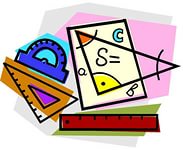 